ПРОЕКТО внесении изменений в Правила землепользования и застройки  Приволжского сельского поселения  Мариинско-Посадского района Чувашской Республики,утвержденное решением Собрания депутатовПриволжского сельского поселения от 02.02.2017 г.№ С-18/1               В соответствии  со статьями 30-33 Градостроительного Кодекса РФ, Федеральным Законом  от 06.10.2003 г. № 131-ФЗ «Об общих принципах организации местного самоуправления в  Российской Федерации»,  п.17 Постановления Правительства РФ от 18.04.2014 № 360 «О зонах затопления, подтопления», приказов Верхне-Волжского БВУ № 559,562 от 30.10.2020, Уставом муниципального образования  Приволжского  сельского поселения  Мариинско-Посадского района, утвержденным решением Собрания депутатов  Приволжского сельского поселения  Мариинско-Посадского района  от 01  декабря  2014  года  № С-73/1 Собрание депутатов Приволжского сельского поселения  Мариинско-Посадского района решило: 1. Внести в Правила землепользования и застройки  Приволжского сельского поселения  Мариинско-Посадского района Чувашской Республики, утвержденный решением Собрания депутатов   Приволжского сельского поселения от 02.02.2017 года  № С-18/1  (с изменениями и дополнениями  от  15.12.2017 С-29/2, от 20.09.2018 С-49/1) следующие изменения: на карте градостроительного зонирования:1) включить зоны затопления, подтопления  Куйбышевским водохранилищем (р.  Волга) территории д. Шульгино и д. Новое Кушниково (реестровые номера 21:00-6.382,21:00-6.383,21:00-6.384, 21:00-6385)2) утвердить карту градостроительного зонирования и зон с особыми условиями использования территории  Приволжского сельского поселения согласно приложению №1 к настоящему решению. 3. Настоящее решение вступает в силу после его официального опубликования в периодическом печатном издании " Посадский вестник".   Глава   Приволжского  сельского поселения  Мариинско-Посадского района                                                                        Э.В. ЧерновПриложение 1ЧĂВАШ РЕСПУБЛИКИСĔнтĔрвĂрри РАЙОНĚПРИВОЛЖСКИ ПОСЕЛЕНИЙĚНДЕПУТАТСЕН ПУХĂВĚЙЫШĂНУ2022 г.  № С-Нерядово ялě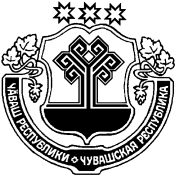 ЧУВАШСКАЯ РЕСПУБЛИКАМАРИИНСКО-ПОСАДСКИЙ РАЙОНСОБРАНИЕ ДЕПУТАТОВПРИВОЛЖСКОГО СЕЛЬСКОГО ПОСЕЛЕНИЯРЕШЕНИЕ2022 г. № С-деревня Нерядово